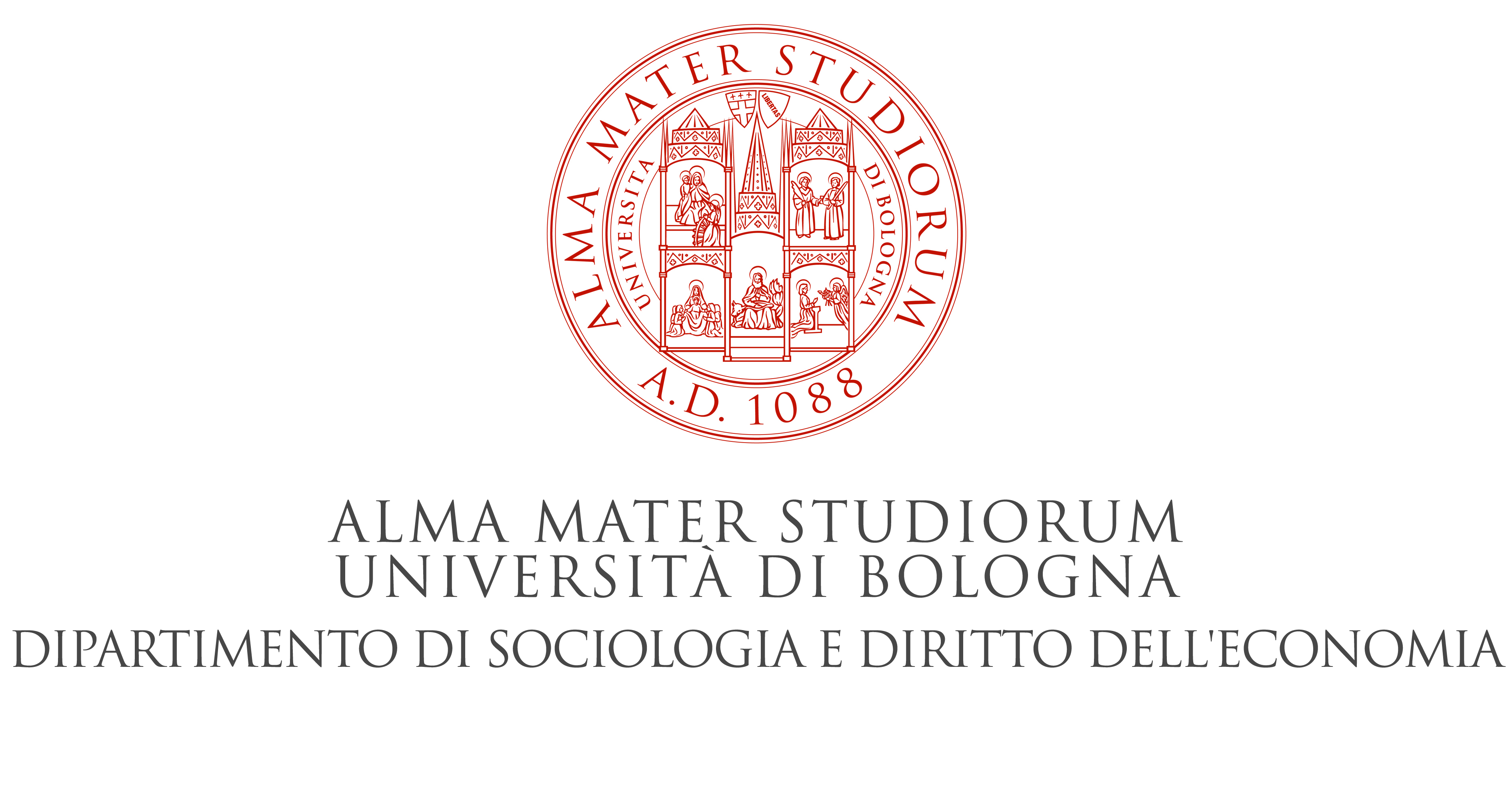 Gli organismi di investimento collettivo del risparmio (OICR): fattispecie e formedi Filippo AnnunziataUna conversazione a più voci in occasione della presentazione del volume La Biblioteca del Dipartimento di Sociologia e Diritto dell’Economia, in attuazione delle sue linee di sviluppo scientifico, ospita presentazioni di volumi e ricerche, per fornire alla comunità occasioni di dibattito e confronto.   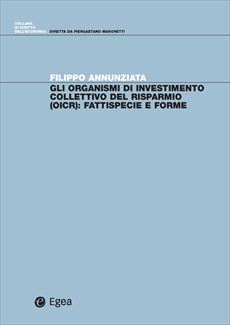 Ne discutonoassieme all’Autore:Marco LamandiniAlessandro PomelliDavid Ramos MuñozScuola di EconomiaBiblioteca del Dipartimento di Sociologia e Diritto dell’EconomiaVia San Giacomo 3Bologna31 maggio 2017ore 13